Mobile phone devices and handheld microscopes as diagnostic platforms for malaria and neglected tropical diseases (NTDs) in low-resource settings: A systematic review, historical perspective and future outlookAuthors: Alon Vasiman1, J. Russell Stothard2, Isaac I. Bogoch1,3,*Affiliations:Department of Medicine, University of Toronto, Toronto, CanadaDepartment of Parasitology, Liverpool School of Tropical Medicine, Liverpool, L3 5QA, United KingdomDivisions of General Internal Medicine and Infectious Diseases, Toronto General Hospital, University Health Network, Toronto, Canada*Corresponding Author: Isaac I. Bogoch, Divisions of General Internal Medicine and Infectious Diseases, Toronto General Hospital, 14EN 209, 200 Elizabeth Street, Toronto, ON, Canada M5G 2C4. E-mail: isaac.bogoch@uhn.caKeywords: portable microscopy; mobile phone; Plasmodium; malaria; neglected tropical diseases; field epidemiology; point-of-contactAbstractThe accurate, rapid, and cost-effective diagnosis of malaria and neglected tropical diseases (NTD) in low-resource settings may benefit by significant technological advances in handheld and mobile phone microscopy. We systematically review the available literature in this field and discuss the future directions in which these technologies may be applied. English-language studies from the PubMed, Embase, and Web of Sciences were searched through April 2018 for observational and interventional studies reporting diagnostic characteristics of handheld and mobile phone microscopy devices as compared to field-established gold standard reference tests. Seventeen studies were included in the analysis. Findings included the high performance of the Newton Nm1 microscope in the diagnosis of Plasmodium species, Schistosoma mansoni, and soil-transmitted helminths (STHs), exhibiting sensitivity and specificity values often greater than 90%. Similarly, the CellScope was shown to have excellent diagnostic characteristics in the detection of Loa loa and Schistosoma species. Fluorescent microscopy was found to have high specificity and sensitivity in the diagnosis of Plasmodium species.Mobile phone technologies and handheld microscopes hold significant promise in the rapid and effective diagnosis of malaria and NTDs in areas where accurate diagnosis is vital. Although many of these technologies have yet to be securely embedded within the health system and studied directly in this context, the foundations for significant healthcare advances and impact have already been laid by several studies conducted within the last decade.IntroductionMalaria and neglected tropical diseases (NTD) continue to cause significant morbidity and mortality worldwide (Murray et al., 2012; Snow et al., 2017; Vos et al., 2017). Several interventions are needed to combat these diseases effectively including integrating effective and low-cost diagnostic tools into routine clinical and public health practice. However, routine diagnosis of malaria and NTDs remains challenging due to the paucity of specialized equipment and need for specialist or highly trained individuals in many low-resource settings. To tackle these complex issues, implementation research involving several complimentary approaches is needed, including publicly and privately funded ventures to develop new inexpensive diagnostic platforms, tools, and protocols that improve diagnostic accuracy for common medical conditions of clinical and public health significance. Within this realm, there have been several recent developments involving handheld microscopes and mobile phone microscopes (Coulibaly et al., 2016a; Rajchgot et al., 2017). Some advantages of these technologies in low-resource settings include low handling costs, portability, battery power, image capture with telemedicine possibilities, and low equipment training requirements.Specific to portable microscopy, mobile phone devices converted into microscopes provide a distinct advantage due their built-in high-resolution cameras which are continually being improved and refined. Furthermore, mobile phones are already widely used even in low-resource settings and their use is familiar even to un-trained personnel (Bastawrous and Armstrong, 2013). Mobile phones can also be modified or customized to act as microscopes with newly developed applications or added-on hardware. These features, along with increased storage space, access to powerful computing capabilities, connectivity with global positioning system (GPS), and improved access to the internet provide mobile phones with numerous appealing features that make them ideal platforms in low-resource settings.While there were some early innovations in handheld microscopes [Meade Instruments, 2018], recent innovations and improvement in the realms of optics, design, and engineering have produced devices with the potential to be effective in real-world clinical and public health practice in low-resource settings. The field remains in its early stages of development and continues to see a rapid evolution of novel devices harnessing creative methods to image pathogens of global health significance. In this article, we first outline a brief history of handheld microscopy. We then present the first systematic review of handheld and mobile phone microscope technologies to evaluate their effectiveness, compared to gold-standard diagnostic methods for NTD diagnosis in low-resource clinical settings. We also summarise future applications of mobile technologies that have been tested in laboratory settings but have not yet been examined in the field.Historical Perspective The growth of mobile and handheld devices in the field of microscopy has mirrored the rapid development of diagnostics and treatment in the field of parasitology (Stothard and Rollinson, 2018). The history of portable microscopy with traditional light optics can be traced back over seventy-five years to a particularly influential clinical pioneer named John Norris McArthur (b. 1901 d. 1996) who promoted their application in parasitic disease detection and diagnosis. While a medical student in London shortly before WWII, McArthur conceived and designed a particularly revolutionary format with inverted optics and carefully placed prisms that radically shortened the reflected light path. First fashioned inside wood and then later metal housings, these devices were essentially self-contained monocular microscopes small enough (10.2cm x 6.4cm x 5.1cm) to be held in one hand and carried inside a coat pocket (Dunning and Stothard, 2007). The McArthur microscope and its derivations (Figure 1), which bore his name, could deliver as much optical performance with more versatility than the traditional bench-top compound microscope. Originally fashioned to use external natural light and later an internal bulb from either a battery or main supply, the McArthur microscope set the industry standard for portable microscopy for several decades. Its use by UK-based medical practitioners such as Murray Longmore advanced the concept of ‘bedside’ microscopy alongside miniaturization of diagnostic testing and streamlined staining protocols (Longmore, 1983, 1986). A particularly seminal study by Collier and Longmore (1983) assessed the performance of the McArthur microscope in the field-diagnosis of malaria in the Solomon Islands (Collier and Longmore, 1983). Whilst proven useful, MacArthur’s microscope fell out of regular commercial production upon his death largely due the loss of its strongest advocate and its increasing expense owing to individual-tooling.The late 1980s saw advances in computer design and mouldable plastic technology leading to the original ambition of the McArthur microscope being reinvigorated. This included the production and commercial retail of low-cost portable microscopes such as the ‘Enhelion’ in 1988 originally priced at £99 UK with magnifications of x80 and x200. This unit was produced by Science of Cambridge, conceived and designed by Keith Dunning and Rick Dickinson (Kreindler, 2013a; b). Over the next two decades, there were several fluctuations in supply, demand, and commercial production of similar portable microscopes (Kreindler, 2013a). However, the field of portable microscopy within clinical application was significantly advanced by an initiative from the Wellcome Trust in 2009 to make the Newton Nm1 microscope. This device used light emitting diode (LED) technology, which offered magnifications at x100, x400 , and even higher at x600 (dry) and x1000 (oil emersion), for application in peripheral health clinics in low and middle income countries (Kreindler, 2013b). Systematic Review MethodsReporting conformed to PRISMA (Preferred Reporting Items for Systematic Reviews and Meta-Analyses) guidelines (Moher et al., 2009). The study’s protocol has not been published or registered elsewhere.Data Sources and SearchesWe searched the Web of Science, PubMed, and Embase from inception through 15 April 2018, including only English-language literature. The key concepts included in our search strategies were mobile phone and handheld devices, tropical infections and NTDs, and microscopy (see Supplemental Table 1 for details). We excluded conference proceedings. We also conducted hand search reviews of literature cited by relevant articles and reviews.Study SelectionTwo investigators (AV and IB) independently screened titles and abstracts. We included interventional and observational studies that compared a handheld, point-of-care, or mobile phone diagnostic tool with a reference or gold standard diagnostic tool in the diagnosis of a NTD and malaria. We also only included studies that were conducted in low-resource field settings. Demonstration studies, and/or studies conducted in high-resource settings were excluded. Two investigators then independently evaluated the full-text articles and disagreements were resolved by consensus.Data Extraction and Quality AssessmentOne investigator extracted study data, including setting, population, the diagnostic measures, and descriptions of the mobile technology. The primary outcomes were the sensitivity and specificity, including confidence intervals, of the diagnostic tool of interest compared to a gold standard. Positive and negative predictive values were also extracted from the studies. Due to significant study heterogeneity in terms of the infections being investigated, the types of diagnostic tools, and reference standards, we did not perform a meta-analysis. One reviewer independently assigned each study a level for risk of bias (low, high, or unclear) on the basis of the Quality Assessment of Diagnostic Accuracy Studies (QUADAS2) criteria (Whiting, 2011) (Supplemental Table 2). The four domains of bias that were judged were patient selection, index testing, reference standard, and flow and timing. Studies that randomly selected their samples from a representative population were deemed low risk of bias. Similarly, studies that chose well-defined and well-established testing methods as their gold standard comparison were deemed low risk of bias. Lastly, studies that blinded evaluators and had multiple evaluators were also deemed to be low risk from bias according to these criteria.ResultsWith removal of duplicate records, the search strategies identified 462 studies, 71 of which we evaluated as full-text articles (Figure 2. We chose a total of 17 reports in the final selection for inclusion in the review (Table 1). All studies except for one (Bogoch et al., 2016) were conducted in Africa. Eight of the studies were conducted exclusively in a paediatric population, the most common subgroup to be studied (Stothard et al., 2005; Nkrumah et al., 2011a; Bogoch et al., 2013, 2014a; b; Ephraim et al., 2015; Coulibaly et al., 2016a; Bogoch et al., 2017a). The most common organisms studied were Plasmodium species (Hassan et al., 2010; Sousa-Figueiredo et al., 2010; Nkrumah et al., 2011a; Hassan et al., 2011a; Birhanie, 2016a), and the most commonly studied mobile technologies were the Newton Nm1 portable microscope (Stothard et al., 2014; Bogoch et al., 2014b, 2016, Coulibaly et al., 2016a; b) and Cyscope (Hassan et al., 2010; Sousa-Figueiredo et al., 2010; Nkrumah et al., 2011a; Hassan et al., 2011a; Birhanie, 2016a). Gold standard comparisons were most commonly with conventional light microscopy using standard Kato-Katz thick smear tests (Katz et al., 1972) for helminth and thick Giemsa stain smears for  studies examining malaria, . The number of samples studied in the selected papers ranged from 33 to 16 259. The number of reviewers/microscopists for each study ranged from 1 to 4 with an average of 1.25 reviewers per study. The technologies roughly divided into four categories: first-generation ball lens-mounted mobile phone devices, second-generation mobile phone devices, handheld light microscopes, and the Cyscope.First Generation Ball Lens-Mounted Mobile Phone Devices:The results of two studies using first generation ball lens-mounted devices for microscopy are shown in Table 2A. These studies (Bogoch et al., 2013, 2014a) developed a novel tool for portable microscopy by mounting a 3-mm ball lens onto a mobile phone. This was used to diagnose Schistosoma haematobium eggs in the urine that resulted in poor sensitivity for low intensity infections (29%) and moderate sensitivity for high intensity infections (78.3%). For all infection intensities, the specificity was moderate at 64% with high positive predictive value but very poor negative predictive value. In these two studies, the test characteristics were poor for the diagnosis of T. trichiura – particularly the sensitivity (30 – 55%) and negative predictive value (26 – 61%).Second Generation Mobile Phone Devices: This group of mobile phone-related devices included the reverse-lens CellScope and Foldscope devices as well as other 3D printed devices (Table 2B). The reversed-lens CellScope is a microscope that is operated in conjunction with an unmodified mobile phone. Users of the device place the lens such that it aligns with the camera of the mobile phone, and capture images by holding the mobile phone microscope directly above a sample and manually adjusting the focus. Use of this device was studied for the diagnosis of Schistosoma species by two studies (Ephraim et al., 2015; Coulibaly et al., 2016a), which found that the tool provided a high degree of specificity (upwards of 99%) and had a high negative predictive value, indicating a very high proportion of true negatives. A modified version of the CellScope, now known as the LoaScope, was studied in the diagnosis of Loa loa in two other investigations (D’Ambrosio et al., 2015; Kamgno et al., 2017). The LoaScope uses a similar modified lens that is attached to mobile phones but also provides the benefit of automatically quantifying microfilariae in the collected samples. Notably, the LoaScope had a sensitivity ranging from 93-100% and specificity close to 100%. The Foldscope, a device that is similarly added to a mobile phone, consists of a paper device harnessing a 2.38 mm ball lens and an LED. Ephraim et al. (Ephraim et al., 2015) investigated the use of this device for the diagnosis of Schistosoma haematobium in a paediatric population in Ghana. Compared to the CellScope, the Foldscope had both poorer sensitivity (56% vs 68%) and specificity (93% vs 100%). The third technology using a novel mobile phone design (Bogoch et al., 2017a) focused on the diagnosis of Schistosoma haematobium in rural Ghana. Here, the authors used a lightweight 3D printed custom-designed optomechanical unit that was attached to the camera unit on a mobile phone. The regular mobile phone camera application was used to capture images of the sample. Although the sensitivity of the device was only 72%, the specificity and positive predictive value were estimated to be 100%. Thus, there were no false positives in the study.Handheld Light Microscopes Used With and Without Mobile Phone Attachments: The best studied of the portable microscopy devices is the Newton Nm1 microscope. This monocular light microscope is a commercially available and lightweight (~0.5 kg) device that can be secured onto mobile phones. Similar to the CellScope and Foldscope, this technology relies on the mobile phone’s camera to examine specimens on slides. As seen in Table 2C, a wide variety of organisms have been studied using this device. Of note, the microscope performed well with regard to the diagnosis of Plasmodium species (Stothard et al., 2014), A. lumbrocoides and T. trichiura (Bogoch et al., 2014b), and Schistosoma mansoni (Bogoch et al., 2014a; Coulibaly et al., 2016a) infections, exhibiting sensitivity and specificity values often greater than 90%. Furthermore, the device appears to have high specificity but poor sensitivity for the diagnosis of intestinal protozoa (Coulibaly et al., 2016a).A second device, the Meade Readview handheld microscope, is an inexpensive and lightweight monocular microscope that is portable and uses an LED as a light source. Only one study investigated its use in the diagnosis of schistosomiasis, and it performed reasonably well, with a sensitivity of 85% and specificity of 96%.Cyscope:Several studies focused on the use of Cyscope for the diagnosis of Plasmodium species, all of which were conducted in Africa. This device is a portable battery-operated fluorescent microscope with long life even in high power modes. Practically classified as a rapid detection test (RDT) for the diagnosis of malaria due to its ability to provide a result in under 10 minutes, it has the advantage of also being able to quantify parasitemia from blood specimens. Although the technology has been used in the diagnosis of tuberculosis, we did not include those articles here (Chaidir et al., 2013; Chang et al., 2015). Additionally, studies performed in dense population centers with greater resources were also excluded (Ogouyèmi-Hounto et al., 2013). We identified five studies investigating this technology in rural and low-resource settings in Africa. Except for one study (Sousa-Figueiredo et al., 2010), the device showed high sensitivity (>90%) and specificity (>87%) in the diagnosis of Plasmodium species, mostly P. falciparum (Hassan et al., 2010; Nkrumah et al., 2011b; Hassan et al., 2011a; Birhanie, 2016a). The exceptional study (Sousa-Figueiredo et al., 2010) had very high rates of false positives for unclear reasons. DiscussionOur review is the first to systematically search the available literature to determine the effectiveness of handheld and mobile phone devices for the microscopic diagnosis of malaria and NTDs in low-resource settings. While this field of research is rapidly evolving and the technologies are expected to be modified and improved in the near-future, our review provides a baseline for future systematic assessment of the topic. Our article builds on one prior review focused mobile phone devices in the diagnosis of parasitic diseases that included studies in controlled laboratory settings (Saeed and Jabbar, 2018).Overall, the quality of the articles selected in our review were low in bias on the basis of the QUADAS2 criteria, a widely used tool for the assessment of diagnostic tests (Whiting, 2011). For example, all articles chose gold standard comparisons that are well-accepted in the field of microscopy, including thick Giemsa stains for the diagnosis of malaria and the Kato-Katz thick smear for the diagnosis of S. mansoni and STHs. Additionally, with regard to patient selection, studies generally chose random subjects from general populations in endemic settings to study rather than individuals with suspected high or low burdens of disease. Such a wide distribution of individuals lends to the validity of using these devices in the field. Thirdly, for nearly all samples studied in these investigations, the authors reported that both the experimental tool and index standard were tested and few samples were lost or remained untested. A notable exception to the high quality features of the articles were that three of the five studies examining the Cyscope did not blind their microscopists to the results of the reference standard. This lack of blinding may threaten the validity of some of these findings.We found that the wide range of test performance characteristics varied depending on organism and setting. Notable examples of effective devices included the high specificity of CellScope in the diagnosis of Schistosoma species and Loa loa; the high sensitivity and specificity of the Newton Nm1 microscope for the diagnosis of schistosomiasis and STH; and the generally high specificities of using fluorescent microscopy (Cyscope) for the diagnosis of malaria. Although positive and negative predictive values are summarized in our review, it is important to interpret these values based on local disease prevalence. Thus, high predictive values in one setting may not translate to other settings with differing disease prevalence.There are several important implications from our findings. Firstly, reasonable evidence exists that the Foldscope provides excellent specificity but low sensitivity in the diagnosis of S. haematobium. Secondly, the LoaScope has shown promise in the diagnosis of Loa loa infection in highly endemic regions of Africa. Because rapid and accurate diagnosis of Loa loa is also critical to the treatment and elimination of onchocerciasis in areas where these two parasites are co-endemic, this device may have a dramatic impact on public health programs in various regions across Africa. Thirdly, based on numerous studies, the Cyscope appears to be an accurate method of identifying malaria infection with rapid turnaround time in various low-resource settings, including hospitals and field clinics. This holds the advantage over traditional RDTs due to its ability to quantify parasitemia as well as reliably diagnose P. falciparum infections.An important limitation to our review was the inability to conduct a mathematical analysis of the data to generate a summary measure of the effectiveness of the studied technologies. This is because the settings, diseases, diagnostic tools, and reference tests varied widely between the studies. Such an analysis may be possible once future additional research is performed to validate the use of these diagnostic tools for different diseases in several settings. While the current study only evaluated devices tested in real-world low-resource settings, there are many new diagnostic tools that have demonstrated potential utility in early, laboratory-based proof-of-concept studies. Several creative approaches have recently been taken to image pathogens, including tomography, fluorescence, and holographic imaging modalities (Seo et al., 2009; Isikman et al., 2011; Zhu and Ozcan, 2013; Tapley et al., 2013; Zuo et al., 2015). Additionally, the use of high resolution wide-field lenses may be a more effective mechanisms to scan samples (Zhu et al., 2011). One device harnesses the buoyant properties helminth eggs to concentrate them in a small area and visualize them in a single field of view (Sowerby et al., 2016), and another device detects the movement of miracidia for schistosomiasis diagnoses (Linder et al., 2016). While these creative approaches demonstrate promise in the field of mobile microscopy, the next major step will be to transform them into modalities that can be evaluated in field settings with comparison to gold standard diagnostic tests. Many of the devices discussed here rely on innovative imaging technology for users to better visualize samples. However, the field of handheld and mobile phone microscopy is now angling towards a promising direction where software may help visualize, identify, and quantify specific organisms independent of human observers. For example, machine learning may permit better image contrast to help identify organisms on mobile phones in addition to automating the diagnosis of giardiasis (Ceylan Koydemir et al., 2017), eggs of STH and Schistosoma (Linder et al., 2013; Slusarewicz et al., 2016; Holmström et al., 2017), and malaria parasites (Rosado et al., 2017). Much of the software has already been integrated onto the mobile phones for diagnosis, which may be a challenge for remote settings with limited local hard-drive storage and computing power. However, harnessing the power of cloud-based analyses and advancing the concept of telemedicine may be a solution to this barrier, whereby data processing may occur distant from where images are captured, and results are rapidly and electronically relayed back to front-line personnel (Linder et al., 2008).An important aspect of  successful mobile phone and handheld microscope technologies must be its ability to accommodate a broad array of samples and be sturdy enough to maintain high-level diagnostic performance in rugged conditions. While many of these devices are being designed for use in low-resource settings, more attention on the preparation of samples in such settings is required such that rapid point-of-care diagnoses can be made (Rajchgot et al., 2017; Bogoch et al., 2017b). An interdisciplinary approach to device design and evaluation will likely result in better microscopes that are useful in real-world settings.ConclusionHandheld microscopes and mobile phone devices have the potential to improve the quality of clinical care and public health care for NTDs in low-resource settings. Current devices are slowly being integrated into routine practice and newer innovations such as computer vision and machine learning may aid in automating diagnoses. The latter holds great promise in bringing equitable laboratory diagnostic support to areas most in need. The field continues to rapidly evolve as more novel lens and lighting technologies are being developed and studied. Future investigation in the area will likely result in more accurate, portable, and economical tools used in the diagnosis of NTDs.Financial Support: AV is funded by the Elliot Philipson Scholarship Program provided by the Department of Medicine at the University of Toronto. JRS is Director of COUNTDOWN, an implementation research consortium funded by DFID_UK. IIB is supported by a generous donation from the Tesari Foundation. Dedication: We would like to dedicate our article to the memory of a dear friend and recently departed colleague Rick Dickinson who has left us much enriched by his wisdom and wonderful legacy of innovative portable microscope designs.   ReferencesBastawrous, A. and Armstrong, M. J. (2013). Mobile health use in low- and high-income countries: an overview of the peer-reviewed literature. Journal of the Royal Society of Medicine 106, 130–142. doi: 10.1177/0141076812472620.Birhanie, M. (2016a). Comparison of Partec Rapid Malaria Test with Conventional Light Microscopy for Diagnosis of Malaria in Northwest Ethiopia. Journal of Parasitology Research. doi: 10.1155/2016/3479457.Birhanie, M. (2016b). Comparison of Partec Rapid Malaria Test with Conventional Light Microscopy for Diagnosis of Malaria in Northwest Ethiopia. Journal of Parasitology Research 2016, 3479457. doi: 10.1155/2016/3479457.Bogoch, I. I., Andrews, J. R., Speich, B., Utzinger, J., Ame, S. M., Ali, S. M. and Keiser, J. (2013). Mobile Phone Microscopy for the Diagnosis of Soil-Transmitted Helminth Infections: A Proof-of-Concept Study. The American Journal of Tropical Medicine and Hygiene 88, 626–629. doi: 10.4269/ajtmh.12-0742.Bogoch, I. I., Coulibaly, J. T., Andrews, J. R., Speich, B., Keiser, J., Stothard, J. R., N&#39, E. K., GORAN and Utzinger, J. (2014a). Evaluation of portable microscopic devices for the diagnosis of Schistosoma and soil-transmitted helminth infection. Parasitology 141, 1811–1818. doi: 10.1017/S0031182014000432.Bogoch, I. I., Andrews, J. R., Speich, B., Ame, S. M., Ali, S. M., Stothard, J. R., Utzinger, J. and Keiser, J. (2014b). Quantitative Evaluation of a Handheld Light Microscope for Field Diagnosis of Soil-Transmitted Helminth Infection. The American Journal of Tropical Medicine and Hygiene 91, 1138–1141. doi: 10.4269/ajtmh.14-0253.Bogoch, I. I., Sayasone, S., Vonghachack, Y., Meister, I., Utzinger, J., Odermatt, P., Andrews, J. R. and Keiser, J. (2016). Diagnosis of Opisthorchis viverrini Infection with Handheld Microscopy in Lao People’s Democratic Republic. The American Journal of Tropical Medicine and Hygiene 94, 158–160. doi: 10.4269/ajtmh.15-0525.Bogoch, I. I., Koydemir, H. C., Tseng, D., Ephraim, R. K. D., Duah, E., Tee, J., Andrews, J. R. and Ozcan, A. (2017a). Evaluation of a Mobile Phone-Based Microscope for Screening of Schistosoma haematobium Infection in Rural Ghana. The American Journal of Tropical Medicine and Hygiene 96, 1468–1471. doi: 10.4269/ajtmh.16-0912.Bogoch, I. I., Lundin, J., Lo, N. C. and Andrews, J. R. (2017b). Mobile phone and handheld microscopes for public health applications. The Lancet. Public Health 2, e355. doi: 10.1016/S2468-2667(17)30120-2.Ceylan Koydemir, H., Feng, S., Liang, K., Nadkarni, R., Benien, P. and Ozcan, A. (2017). Comparison of supervised machine learning algorithms for waterborne pathogen detection using mobile phone fluorescence microscopy. Nanophotonics. doi: 10.1515/nanoph-2017-0001.Chaidir, L., Parwati, I., Annisa, J., Muhsinin, S., Meilana, I., Alisjahbana, B. and Crevel, R. van (2013). Implementation of LED Fluorescence Microscopy for Diagnosis of Pulmonary and HIV-Associated Tuberculosis in a Hospital Setting in Indonesia. PLOS ONE 8, e61727. doi: 10.1371/journal.pone.0061727.Chang, E. W., Page, A.-L. and Bonnet, M. (2015). Light-emitting diode fluorescence microscopy for tuberculosis diagnosis: a meta-analysis. European Respiratory Journal ERJ-00978-2015. doi: 10.1183/13993003.00978-2015.Collier, J. A. B. and Longmore, J. M. (1983). The reliability of the microscopic diagnosis of malaria in the field and in the laboratory. Annals of Tropical Medicine & Parasitology 77, 113–117. doi: 10.1080/00034983.1983.11811683.Coulibaly, J. T., Ouattara, M., D’Ambrosio, M. V., Fletcher, D. A., Keiser, J., Utzinger, J., N’Goran, E. K., Andrews, J. R. and Bogoch, I. I. (2016a). Accuracy of Mobile Phone and Handheld Light Microscopy for the Diagnosis of Schistosomiasis and Intestinal Protozoa Infections in Côte d’Ivoire. PLOS Neglected Tropical Diseases 10, e0004768. doi: 10.1371/journal.pntd.0004768.Coulibaly, J. T., Ouattara, M., Keiser, J., Bonfoh, B., N’Goran, E. K., Andrews, J. R. and Bogoch, I. I. (2016b). Evaluation of Malaria Diagnoses Using a Handheld Light Microscope in a Community-Based Setting in Rural Côte d’Ivoire., Evaluation of Malaria Diagnoses Using a Handheld Light Microscope in a Community-Based Setting in Rural Côte d’Ivoire. The American journal of tropical medicine and hygiene, The American Journal of Tropical Medicine and Hygiene 95, 95, 831, 831–834. doi: 10.4269/ajtmh.16-0328, 10.4269/ajtmh.16-0328.D’Ambrosio, M. V., Bakalar, M., Bennuru, S., Reber, C., Skandarajah, A., Nilsson, L., Switz, N., Kamgno, J., Pion, S., Boussinesq, M., Nutman, T. B. and Fletcher, D. A. (2015). Point-of-care quantification of blood-borne filarial parasites with a mobile phone microscope. Science Translational Medicine 7, 286re4-286re4. doi: 10.1126/scitranslmed.aaa3480.Dunning, K. and Stothard, J. R. (2007). From the McArthur to the Millennium Health Microscope (MHM): Future Developments in Microscope Miniaturization for International Health. Microscopy Today 15, 18–21. doi: 10.1017/S1551929500050963.Ephraim, R. K. D., Duah, E., Cybulski, J. S., Prakash, M., D’Ambrosio, M. V., Fletcher, D. A., Keiser, J., Andrews, J. R. and Bogoch, I. I. (2015). Diagnosis of Schistosoma haematobium Infection with a Mobile Phone-Mounted Foldscope and a Reversed-Lens CellScope in Ghana. The American Journal of Tropical Medicine and Hygiene 92, 1253–1256. doi: 10.4269/ajtmh.14-0741.Hassan, S. E.-D. H., Okoued, S. I., Mudathir, M. A. and Malik, E. M. (2010). Testing the sensitivity and specificity of the fluorescence microscope (Cyscope®) for malaria diagnosis. Malaria Journal 9, 88. doi: 10.1186/1475-2875-9-88.Hassan, S. E.-D. H., Haggaz, A. E. D., Mohammed-Elhassan, E. B., Malik, E. M. and Adam, I. (2011a). Fluorescence microscope (Cyscope®) for malaria diagnosis in pregnant women in Medani Hospital, Sudan. Diagnostic Pathology 6, 88. doi: 10.1186/1746-1596-6-88.Hassan, S. E.-D. H., Haggaz, A. E. D., Mohammed-Elhassan, E. B., Malik, E. M. and Adam, I. (2011b). Fluorescence microscope (Cyscope®) for malaria diagnosis in pregnant women in Medani Hospital, Sudan. Diagnostic Pathology 6, 88. doi: 10.1186/1746-1596-6-88.Holmström, O., Linder, N., Ngasala, B., Mårtensson, A., Linder, E., Lundin, M., Moilanen, H., Suutala, A., Diwan, V. and Lundin, J. (2017). Point-of-care mobile digital microscopy and deep learning for the detection of soil-transmitted helminths and Schistosoma haematobium. Global Health Action 10, 1337325. doi: 10.1080/16549716.2017.1337325.Isikman, S. O., Bishara, W., Sikora, U., Yaglidere, O., Yeah, J. and Ozcan, A. (2011). Field-portable lensfree tomographic microscope. Lab on a Chip 11, 2222–2230. doi: 10.1039/c1lc20127a.Kamgno, J., Pion, S. D., Chesnais, C. B., Bakalar, M. H., D’Ambrosio, M. V., Mackenzie, et al., (2017). A Test-and-Not-Treat Strategy for Onchocerciasis in Loa loa–Endemic Areas. New England Journal of Medicine 377, 2044–2052. doi: 10.1056/NEJMoa1705026.Katz, N., Chaves, A. and Pellegrino, J. (1972). A simple device for quantitative stool thick-smear technique in Schistosomiasis mansoni. Revista Do Instituto De Medicina Tropical De Sao Paulo 14, 397–400.Kreindler, R. J. (2013a). Folded-Optics Microscopes 1 of 2: The Nm1 (Newton Microscopes): Their Heritage.Kreindler, R. J. (2013b). The Nm1 (Newton Microscopes): Part 2 of 2 An in-depth examination and comparison to other folded-optics designs.Linder, E., Lundin, M., Thors, C., Lebbad, M., Winiecka-Krusnell, J., Helin, H., Leiva, B., Isola, J. and Lundin, J. (2008). Web-based virtual microscopy for parasitology: a novel tool for education and quality assurance. PLoS neglected tropical diseases 2, e315. doi: 10.1371/journal.pntd.0000315.Linder, E., Grote, A., Varjo, S., Linder, N., Lebbad, M., Lundin, M., Diwan, V., Hannuksela, J. and Lundin, J. (2013). On-chip imaging of Schistosoma haematobium eggs in urine for diagnosis by computer vision. PLoS neglected tropical diseases 7, e2547. doi: 10.1371/journal.pntd.0002547.Linder, E., Varjo, S. and Thors, C. (2016). Mobile Diagnostics Based on Motion? A Close Look at Motility Patterns in the Schistosome Life Cycle. Diagnostics (Basel, Switzerland) 6,. doi: 10.3390/diagnostics6020024.Longmore, J. M. (1983). Bedside haematology: new facility in general practice. Br Med J (Clin Res Ed) 287, 1849–1851. doi: 10.1136/bmj.287.6408.1849.Longmore, J. M. (1986). An atlas of bedside microscopy. The Journal of the Royal College of General Practitioners. Occasional paper 1–31.Meade Instruments Telescopes, Solar Telescopes, Binoculars, Spotting Scopes.Moher, D., Liberati, A., Tetzlaff, J., Altman, D. G. and Group, T. P. (2009). Preferred Reporting Items for Systematic Reviews and Meta-Analyses: The PRISMA Statement. PLOS Medicine 6, e1000097. doi: 10.1371/journal.pmed.1000097.Murray, C. J. L., Vos, T., Lozano, R., Naghavi, M., Flaxman, A. D., Michaud, C., Ezzati, M., Shibuya, K., Salomon, J. A., Abdalla, S., Aboyans, V., Abraham, J., Ackerman, I., Aggarwal, R., Ahn, S. Y., Ali, M. K., Alvarado, M., Anderson, H. R., Anderson, L. M., Andrews, K. G., Atkinson, C., Baddour, L. M., Bahalim, A. N., Barker-Collo, S., Barrero, L. H., Bartels, D. H., Basáñez, M.-G., Baxter, A., Bell, M. L., Benjamin, E. J., Bennett, D., Bernabé, E., Bhalla, K., Bhandari, B., Bikbov, B., Bin Abdulhak, A., Birbeck, G., Black, J. A., Blencowe, H., Blore, J. D., Blyth, F., Bolliger, I., Bonaventure, A., Boufous, S., Bourne, R., Boussinesq, M., Braithwaite, T., Brayne, C., Bridgett, L., Brooker, S., Brooks, P., Brugha, T. S., Bryan-Hancock, C., Bucello, C., Buchbinder, R., Buckle, G., Budke, C. M., Burch, M., Burney, P., Burstein, R., Calabria, B., Campbell, B., Canter, C. E., Carabin, H., Carapetis, J., Carmona, L., Cella, C., Charlson, F., Chen, H., Cheng, A. T.-A., Chou, D., Chugh, S. S., Coffeng, L. E., Colan, S. D., Colquhoun, S., Colson, K. E., Condon, J., Connor, M. D., Cooper, L. T., Corriere, M., Cortinovis, M., de Vaccaro, K. C., Couser, W., Cowie, B. C., Criqui, M. H., Cross, M., Dabhadkar, K. C., Dahiya, M., Dahodwala, N., Damsere-Derry, J., Danaei, G., Davis, A., De Leo, D., Degenhardt, L., Dellavalle, R., Delossantos, A., Denenberg, J., Derrett, S., et al. (2012). Disability-adjusted life years (DALYs) for 291 diseases and injuries in 21 regions, 1990-2010: a systematic analysis for the Global Burden of Disease Study 2010. Lancet (London, England) 380, 2197–2223. doi: 10.1016/S0140-6736(12)61689-4.Nkrumah, B., Acquah, S. E., Ibrahim, L., May, J., Brattig, N., Tannich, E., Nguah, S. B., Adu-Sarkodie, Y. and Huenger, F. (2011a). Comparative evaluation of two rapid field tests for malaria diagnosis: Partec Rapid Malaria Test® and Binax Now® Malaria Rapid Diagnostic Test. BMC Infectious Diseases 11, 143. doi: 10.1186/1471-2334-11-143.Nkrumah, B., Acquah, S. E., Ibrahim, L., May, J., Brattig, N., Tannich, E., Nguah, S. B., Adu-Sarkodie, Y. and Huenger, F. (2011b). Comparative evaluation of two rapid field tests for malaria diagnosis: Partec Rapid Malaria Test® and Binax Now® Malaria Rapid Diagnostic Test. BMC Infectious Diseases 11, 143. doi: 10.1186/1471-2334-11-143.Ogouyèmi-Hounto, A., Kinde-Gazard, D., Keke, C., Gonçalves, E., Alapini, N., Adjovi, F., Adisso, L., Bossou, C., Denon, Y. V. and Massougbodji, A. (2013). [Assessment of a rapid diagnostic test and portable fluorescent microscopy for malaria diagnosis in Cotonou (Bénin)]. Bulletin De La Societe De Pathologie Exotique (1990) 106, 27–31. doi: 10.1007/s13149-012-0264-7.Rajchgot, J., Coulibaly, J. T., Keiser, J., Utzinger, J., Lo, N. C., Mondry, M. K., Andrews, J. R. and Bogoch, I. I. (2017). Mobile-phone and handheld microscopy for neglected tropical diseases. PLOS Neglected Tropical Diseases 11, e0005550. doi: 10.1371/journal.pntd.0005550.Rosado, L., da Costa, J. M. C., Elias, D. and Cardoso, J. S. (2017). Mobile-Based Analysis of Malaria-Infected Thin Blood Smears: Automated Species and Life Cycle Stage Determination. Sensors (Basel, Switzerland) 17,. doi: 10.3390/s17102167.Saeed, M. A. and Jabbar, A. (2018). “Smart Diagnosis” of Parasitic Diseases by Use of Smartphones. Journal of Clinical Microbiology 56, e01469-17. doi: 10.1128/JCM.01469-17.Seo, S., Su, T.-W., Tseng, D. K., Erlinger, A. and Ozcan, A. (2009). Lensfree holographic imaging for on-chip cytometry and diagnostics. Lab on a Chip 9, 777–787. doi: 10.1039/b813943a.Slusarewicz, P., Pagano, S., Mills, C., Popa, G., Chow, K. M., Mendenhall, M., Rodgers, D. W. and Nielsen, M. K. (2016). Automated parasite faecal egg counting using fluorescence labelling, smartphone image capture and computational image analysis. International Journal for Parasitology 46, 485–493. doi: 10.1016/j.ijpara.2016.02.004.Snow, R. W., Sartorius, B., Kyalo, D., Maina, J., Amratia, P., Mundia, C. W., Bejon, P. and Noor, A. M. (2017). The prevalence of Plasmodium falciparum in sub-Saharan Africa since 1900. Nature 550, 515–518. doi: 10.1038/nature24059.Sousa-Figueiredo, J. C., Oguttu, D., Adriko, M., Besigye, F., Nankasi, A., Arinaitwe, M., Namukuta, A., Betson, M., Kabatereine, N. B. and Stothard, J. R. (2010). Investigating portable fluorescent microscopy (CyScope®) as an alternative rapid diagnostic test for malaria in children and women of child-bearing age. Malaria Journal 9, 245. doi: 10.1186/1475-2875-9-245.Sowerby, S. J., Crump, J. A., Johnstone, M. C., Krause, K. L. and Hill, P. C. (2016). Smartphone Microscopy of Parasite Eggs Accumulated into a Single Field of View. The American Journal of Tropical Medicine and Hygiene 94, 227–230. doi: 10.4269/ajtmh.15-0427.Stothard, J. R. and Rollinson, D. (2018). Chapter One - An Important Milestone in Parasitology: Celebrating a Hundred Volumes of Advances in Parasitology. In Advances in Parasitology (ed. Rollinson, D. and Stothard, J. R.), pp. 1–27. Academic Press doi: 10.1016/bs.apar.2018.03.004.Stothard, J. R., Kabatereine, N. B., Tukahebwa, E. M., Kazibwe, F., Mathieson, W., Webster, J. P. and Fenwick, A. (2005). Field evaluation of the Meade Readiview handheld microscope for diagnosis of intestinal schistosomiasis in Ugandan school children. The American Journal of Tropical Medicine and Hygiene 73, 949–955. doi: 10.4269/ajtmh.2005.73.949.Stothard, J. R., Nabatte, B., Sousa-Figueiredo, J. C. and Kabatereine, N. B. (2014). Towards malaria microscopy at the point-of-contact: an assessment of the diagnostic performance of the Newton Nm1 microscope in Uganda. Parasitology 141, 1819–1825. doi: 10.1017/S0031182014000833.Tapley, A., Switz, N., Reber, C., Davis, J. L., Miller, C., Matovu, J. B., Worodria, W., Huang, L., Fletcher, D. A. and Cattamanchi, A. (2013). Mobile digital fluorescence microscopy for diagnosis of tuberculosis. Journal of Clinical Microbiology 51, 1774–1778. doi: 10.1128/JCM.03432-12.Vos, T., Abajobir, A. A., Abate, K. H., Abbafati, C., Abbas, K. M., Abd-Allah, F., Abdulkader, R. S., Abdulle, A. M., Abebo, T. A., Abera, S. F., Aboyans, V., Abu-Raddad, L. J., Ackerman, I. N., Adamu, A. A., Adetokunboh, O., Afarideh, M., Afshin, A., Agarwal, S. K., Aggarwal, R., Agrawal, A., Agrawal, S., Ahmadieh, H., Ahmed, M. B., Aichour, M. T. E., Aichour, A. N., Aichour, I., Aiyar, S., Akinyemi, R. O., Akseer, N., Lami, F. H. A., Alahdab, F., Al-Aly, Z., Alam, K., Alam, N., Alam, T., Alasfoor, D., Alene, K. A., Ali, R., Alizadeh-Navaei, R., Alkerwi, A., Alla, F., Allebeck, P., Allen, C., Al-Maskari, F., Al-Raddadi, R., Alsharif, U., Alsowaidi, S., Altirkawi, K. A., Amare, A. T., Amini, E., Ammar, W., Amoako, Y. A., Andersen, H. H., Antonio, C. A. T., Anwari, P., Ärnlöv, J., Artaman, A., Aryal, K. K., Asayesh, H., Asgedom, S. W., Assadi, R., Atey, T. M., Atnafu, N. T., Atre, S. R., Avila-Burgos, L., Avokphako, E. F. G. A., Awasthi, A., Bacha, U., Badawi, A., Balakrishnan, K., Banerjee, A., Bannick, M. S., Barac, A., Barber, R. M., Barker-Collo, S. L., Bärnighausen, T., Barquera, S., Barregard, L., Barrero, L. H., Basu, S., Battista, B., Battle, K. E., Baune, B. T., Bazargan-Hejazi, S., Beardsley, J., Bedi, N., Beghi, E., Béjot, Y., Bekele, B. B., Bell, M. L., Bennett, D. A., Bensenor, I. M., Benson, J., Berhane, A., Berhe, D. F., Bernabé, E., Betsu, B. D., Beuran, M., et al. (2017). Global, regional, and national incidence, prevalence, and years lived with disability for 328 diseases and injuries for 195 countries, 1990–2016: a systematic analysis for the Global Burden of Disease Study 2016. The Lancet 390, 1211–1259. doi: 10.1016/S0140-6736(17)32154-2.Whiting, P. F. (2011). QUADAS-2: A Revised Tool for the Quality Assessment of Diagnostic Accuracy Studies. Annals of Internal Medicine 155, 529. doi: 10.7326/0003-4819-155-8-201110180-00009.Zhu, H. and Ozcan, A. (2013). Wide-field fluorescent microscopy and fluorescent imaging flow cytometry on a cell-phone. Journal of Visualized Experiments: JoVE. doi: 10.3791/50451.Zhu, H., Yaglidere, O., Su, T.-W., Tseng, D. and Ozcan, A. (2011). Cost-effective and compact wide-field fluorescent imaging on a cell-phone. Lab on a Chip 11, 315–322. doi: 10.1039/c0lc00358a.Zuo, C., Sun, J., Zhang, J., Hu, Y. and Chen, Q. (2015). Lensless phase microscopy and diffraction tomography with multi-angle and multi-wavelength illuminations using a LED matrix. Optics Express 23, 14314–14328.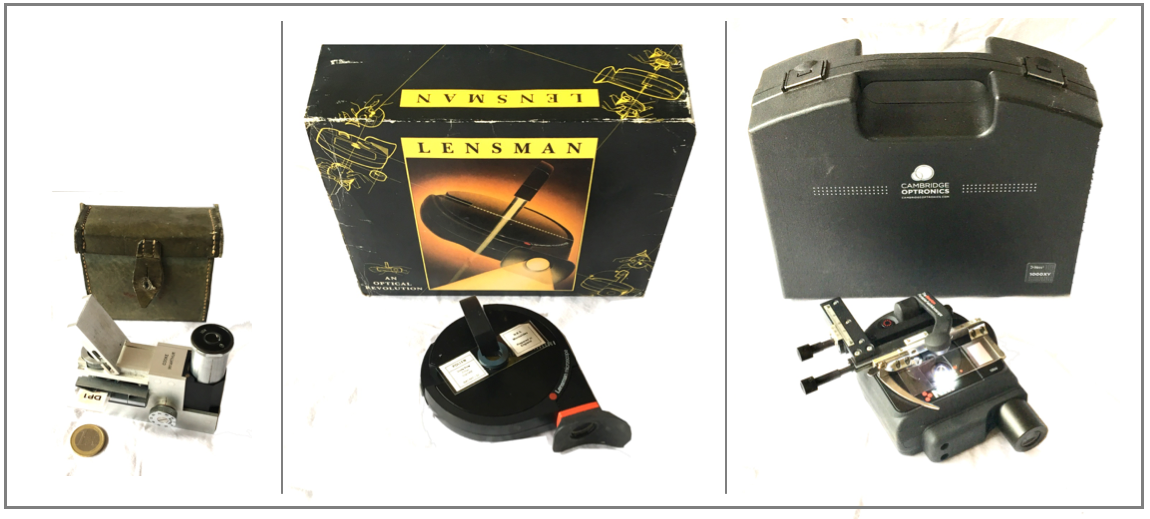 Figure 1: Three handheld microscopes illustrative of advances in microscope design and tooling beginning with the McArthur (left), Lensman (centre) and Newton Nm1 (right), with the carry box of each depicted. For scale, the coin seen on the left image is a €1 coin. 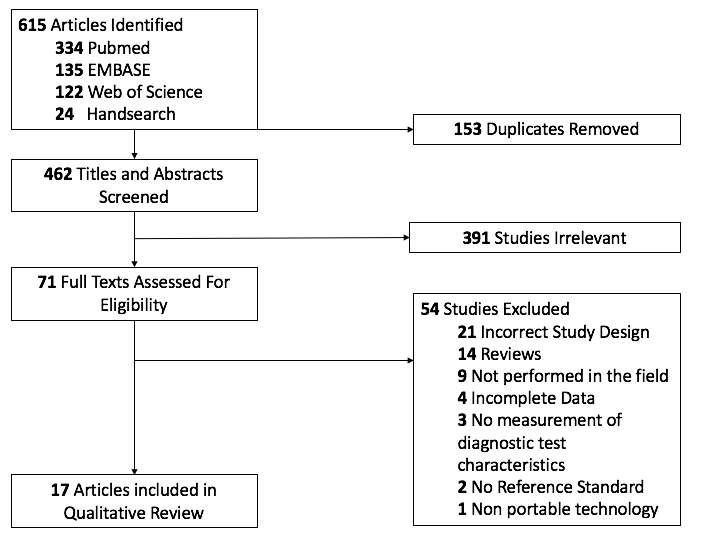 Figure 2: Flow chart of study selection for diagnostic devices used to diagnose neglected tropical diseases in low-resource settings. Table 1: Overview of the studies included in the qualitative review, by device type and year. Table 2: Summary of diagnostic characteristics of the devices studied. CI=confidence interval; PPV=Positive predictive value; NPV=Negative predictive value; NR=Not reported.Table 2A:  First-generation ball lens-mounted mobile phone devicesTable 2B: Second-generation mobile phone devices1Threshold for positive L. loa microfilariae was a density below 20,000 mf per milliliter of blood Table 2C: Handheld microscopes with and without mobile phone attachmentsTable 2D: CyScopeSettingNumber of Samples TestedPopulationOrganismMobile TechnologyGold StandardReviewersBogoch et al., 2013 (Bogoch et al., 2013)Pemba Island, Tanzania199PaediatricT. trichura, A. lumbricoidesiPhone add-onKato Katz Method, Olympus CX21 microscope1Bogoch et al.,  2014 (Bogoch et al., 2014a)Azaguie, Côte d'Ivoire180PaediatricSchistosomiasis spp., T. trichuraiPhone add-on, Newton Nm1Kato Katz Method, Olympus CX21 microscope1Bogoch et al., 2017 (Bogoch et al., 2017a)Central Region, Ghana60PaediatricS. haematobiumNovel Mobile phone deviceOlympus CX21 microscope1Bogoch et al., 2014 (Bogoch et al., 2014b)Pemba Island, Tanzania182PaediatricT. trichura, A. lumbricoidesNewton Nm1Kato Katz Method1Stothard et al., 2014 (Stothard et al., 2014)Uganda50Women and childrenPlasmodium spp,Newton Nm1Olympus CX22 microscope4Coulibaly et al., 2016 (Coulibaly et al., 2016b)Grand Moutcho, Côte d'Ivoire223GeneralP. falciparumNewton Nm1Olympus CX22 microscope2Bogoch et al., 2016 (Bogoch et al., 2016)Laos104AdultO. viverriniNewton Nm1Kato Katz Method, Olympus CX21 microscope1Coulibaly et al., 2016(Coulibaly et al., 2016a)Grand Moutcho, Côte d'Ivoire226PaediatricS.hematobium/mansoni, G. intestinalis, E. histolytica/dispar,Newton Nm1, reversed lens CellScopeKato Katz Method, Olympus CX21 microscopeUnclearStothard 2005 (Stothard et al., 2005)Hoima and Mayuge districts, Uganda685PaediatricSchistosoma sppMeade ReadviewKato Katz Method4Ephraim et al., 2015 (Ephraim et al., 2015)Central Region, Ghana49PaediatricSchistosoma sppCellScope and FoldscopeConventional light microscopyUnclearD'Ambrosio et al., 2015 (D’Ambrosio et al., 2015)Cameroon33GeneralLoa loaCellScope LoaGiemsa Stained Thick Smear2Kamgno 2017(Kamgno et al., 2017)Okola District, Cameroon16 259GeneralLoa loaLoaScopeThick Smear2Sousa-Figueiredo et al., 2010 (Sousa-Figueiredo et al., 2010) Uganda1530Women and childrenPlasmodium spp.CyscopeThick Giemsa SmearUnclearHassan, et al., 2010 (Hassan et al., 2010)Sinnar, Sudan293AdultP. falciparumCyscopeThick Giemsa Smear1Hassan, et al., 2011(Hassan et al., 2011b)Central Region, Sudan128Pregnant WomenP. falciparumCyscopeThick Giemsa Smear1Nkruma, et al., 2011 (Nkrumah et al., 2011b)Ashanti Region, Ghana263PaediatricP. falciparumCyscopeThick Giemsa Smear2Birhanie, 2015 (Birhanie, 2016b)Metema District, Ethiopia180GeneralPlasmodium spp.CyscopeThick Giemsa Smear1OrganismSensitivity (95%CI)Specificity (95%CI)PPV (95%CI)NPV (95%CI)Pearson RDeviceBogoch et al., 2014 1](Bogoch et al., 2014a)S. mansoni (all infections)68.2 (60.1-75.5)64.3 (35.1-87.2)95.4 (89.5-98.5)15.8 (7.5-27.9)NRiPhone Add-onS. mansoni (low intensity infection)29 (14.9-48.2)NRNRNRNRiPhone Add-onS. mansoni (high intensity infection)78.3 (70-85.1)NRNRNRNRiPhone Add-onT. trichiura (all infections)30.8 (19.9-43.4)71 (61.1-79.6)40.8 (27-55.8)61.2 (51.7-70.1)NRiPhone Add-onT. trichiura (low intensity infection)26.3 (15.9-39.9)NRNRNRNRiPhone Add-onT. trichiura (moderate/heavy intensity infection)62.5 (25.9-89.9)NRNRNRNRiPhone Add-onBogoch et al., 2013 0](Bogoch et al., 2013)STHs  (all infections)69.4 (61.8-76)61.5 (40.7-79.1)92.3 (85.9-96)23.2 (14.2-35.2)NRiPhone Add-onA. lumbricoides (all infections)81 (65.4-90.9)87.3 (80.7-91.9)63 (48.7-75.4)94.5 (89.1-97.4)NRiPhone Add-onA. lumbricoides (low intensity infection)74.5 (53.4-88.1)NRNRNRNRiPhone Add-onA. lumbricoides (moderate/heavy intensityinfection)93.3 (66-99.7)NRNRNRNRiPhone Add-onT. trichiura (all infections)54.4(46.3-62.3)63.4 (46.9-77.4)85.1 (76.4-91.2)26.5 (18.4-36.6)NRiPhone Add-onT. trichiura (low intensityinfection)43.9 (34.5-53.8)NRNRNRNRiPhone Add-onT. trichiura (moderate/heavy intensityinfection)76.5 (62.2-86.7)NRNRNRNRiPhone Add-onHookworm (all infections)14.3 (8.3-23.1)89.1 (81-94.2)56 (35.3-75)51.7 (44.1-59.3)NRiPhone Add-onOrganismSensitivity (95%CI)Specificity (95%CI)PPV (95%CI)NPV (95%CI)Pearson RDeviceEphraim et al., 2015 (Ephraim et al., 2015)S. haematobium55.9 (38.1-72.4)93 (66-99.7)NRNRNRFoldscopeS. haematobium67.6 (49.4-82)100 (74.7-100)NRNRNRCellScopeD'Ambrosio et al., 2015 (D’Ambrosio et al., 2015)Loa loa10094NRNR0.96CellScopeCoulibaly et al., 2016 (Coulibaly et al., 2016a)S. mansoni50 (25.4-74.6)99.5 (97-100)85.7 (42-99.2)97.3 (93.9-98.9)NRCellScopeS. haematobium35.6 (25.9-46.4)100 (96.6-100)100 (86.7-100)70.1 (63.1-76.3)0.92CellScope1Kamgno et al., 2017 (Kamgno et al., 2017)Loa loa92.899.7 (99.6-99.8)92.899.7 (99.6-99.8)NRLoaScopeBogoch et al.,  2017(Bogoch et al., 2017a)S. haematobium (all infection)100 (59.8-100)NRNRNRNRNovel Mobile Phone DeviceS. haematobium low intensity infection72.1 (56.1-84.1)100 (75.9-100)100 (86.3-100)57.1 (37.4-75)NRNovel Mobile Phone DeviceS. haematobium (high intensity infection)65.7 (47.7-80.3)NRNRNRNRNovel Mobile Phone DeviceOrganismSensitivity (95%CI)Specificity (95%CI)PPV (95%CI)NPV (95%CI)Pearson RBogoch et al., 2014 (Bogoch et al., 2014b)A. lumbricoides99.296.498.498.20.90T. trichiura93.88197.4630.94Stothard et al., 2014 (Stothard et al., 2014)Plasmodium spp.93.5 (78.6-99.2)100 (82.4-100)100 (88.1-100)90.5 (69.6-98.8)0.98Coulibaly et al., 2016 (Coulibaly et al., 2016b)P. falciparum80.2 (73.1-85.9)100 (92.6-100)100 (96.4-100)65.6 (54.9-74.9)0.997Bogoch et al., 2016 (Bogoch et al., 2016)Opisthorchis viverrini70.6 (59.6-79.7)89.5 (65.5-98.2)96.8 (87.8-99.4)40.5 (26-56.7)0.98Bogoch et al., 2014 (Bogoch et al., 2014a)S. mansoni (all infections)84.8 (78-90.1)85.7 (57.2-98.2)98.5 (94.6-99.8)34.3 (19.1-52.2)NRBogoch et al., 2014 (Bogoch et al., 2014a)S. mansoni (low infection intensity)45.2 (27.8-63.7)NRNRNRNRBogoch et al., 2014 (Bogoch et al., 2014a)S. mansoni (high infection intensity)95 (89-98)NRNRNRNRBogoch et al., 2014 (Bogoch et al., 2014a)T. trichiura (all infections)81.5 (70-90.1)93 (86.1-97.1)88.3 (77.4-95.2)88.6 (80.9-94)NRBogoch et al., 2014 (Bogoch et al., 2014a)T. trichiura (low infection intensity)80.7 (67.7-89.5)NRNRNRNRBogoch et al., 2014 (Bogoch et al., 2014a)T. trichiura (moderate/heavy infection intensity)87.5 (46.7-99.3)NRNRNRNRBogoch et al., 2014 (Bogoch et al., 2014a)S. haematobium (all infection intensity)78.6 (49.2-95.3)91 (85.5-94.9)42.3 (23.4-63.1)98.1 (94.4-99.6)NRBogoch et al., 2014 (Bogoch et al., 2014a)S. haematobium (low infection intensity)72.7 (39.3-92.7)NRNRNRNRBogoch et al., 2014 (Bogoch et al., 2014a)S. haematobium (high infection intensity)100NRNRNRNRCoulibaly et al., 2016 (Coulibaly et al., 2016a)S. mansoni91.7 (59.8-99.6)99.5 (97-100)91.7 (59.8-99.6)99.5 (97-100)NRCoulibaly et al., 2016 (Coulibaly et al., 2016a)S. haematobium81.1 (71.2-88.3)97.1 (92.2-99.1)94.8 (86.5-98.3)88.6 (82.1-93)0.98Coulibaly et al., 2016 (Coulibaly et al., 2016a)E. histolytica/dispar83.3 (36.5-99.1)100 (96-100)100 (46.3-100)99.1 (94.6-100)NRCoulibaly et al., 2016 (Coulibaly et al., 2016a)G. intestinalis84 (63.1-94.7)100 (95.2-100)100 (80.8-100)96 (89.5-98.7)NRCoulibaly et al., 2016 (Coulibaly et al., 2016a)S. mansoni85969588NRStothard et al., 2005 (Stothard et al., 2005)Organism, age groupSensitivity (95%CI)Specificity (95%CI)PPV (95%CI)NPV (95%CI)Pearson RSousa-Figueiredo et al., 2010 (Sousa-Figueiredo et al., 2010)P. falciparum, Adults86.7 (79.3-92.2)38.8 (33.6-44.1)32.8 (27.7-38.3)89.4 (83.4-93.8)NRP. falciparum, Children92.1 (89.6-94.1)28.6 (22.8-34.9)77.1 (73.9-80.2)57.9 (48.3-67.1)NRHassan et al., 2010 (Hassan et al., 2010)P. falciparum, Adults98.2 (90.6-100)98.3 (95.7-99.5)93.3 (83.8-98.2)99.6 (97.6-100)NRHassan et al., 2011 (Hassan et al., 2011a)P. falciparum, Pregnant women97.6 (92.2-99.6)89.1 (77.5-95.9)94.1 (87.4-97.8)95.3 (85.4-99.2)NRNkrumah et al., 2011 (Nkrumah et al., 2011b)P. falciparum, Children100 (96.6-100)97.4 (93.6-99.3)96.4 (91-99)100 (97.6-100)NRBirhanie, 2015 (Birhanie, 2016b)Plasmodium spp., Adults and Children93.8 (87.1-100)87.9 (79.7-96.1)86.4 (77.2-95.5)94.6 (88.7-100)NR